ПроектПРАВИТЕЛЬСТВО РЕСПУБЛИКИ АЛТАЙПОСТАНОВЛЕНИЕот «___» ________ 2020 г. № ____г. Горно-АлтайскО внесении изменений в Порядок предоставления субсидий из республиканского бюджета Республики Алтай региональным операторам по обращению с твердыми коммунальными отходами на финансовое обеспечение части затрат, возникших в результате сложившейся неблагоприятной ситуации, вызванной распространением новой коронавирусной инфекции, и связанных с предоставлением коммунальной услуги по обращению с твердыми коммунальными отходами в 2020 году, утвержденный постановлением Правительства Республики Алтай от 20 ноября 2020 года № 371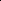 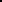 Правительство Республики Алтай постановляет:Внести в Порядок предоставления субсидий из республиканского бюджета Республики Алтай региональным операторам по обращению с твердыми коммунальными отходами на финансовое обеспечение части затрат, возникших в результате сложившейся неблагоприятной ситуации, вызванной распространением новой коронавирусной инфекции, и связанных с предоставлением коммунальной услуги по обращению с твердыми коммунальными отходами в 2020 году, утвержденный постановлением Правительства Республики Алтай от 20 ноября 2020 года № 371 (Официальный портал Республики Алтай в сети «Интернет»: www.altai-republic.ru, 2020, 23 ноября), следующие изменения:1) в разделе II:в пункте 8:абзац первый после слов «Министерство размещает на» дополнить словами «едином портале бюджетной системы Российской Федерации в информационно-телекоммуникационной сети «Интернет» (далее - единый портал) и»;дополнить абзацами восьмым-двенадцатым следующего содержания:«порядка подачи предложений (заявок) участниками отбора и требований, предъявляемых к форме и содержанию предложений (заявок), подаваемых участниками отбора;порядка предоставления участникам отбора разъяснений положений объявления о проведении отбора, даты начала и окончания срока такого предоставления;срока, в течении которого победитель (победители) отбора должен подписать соглашение (договор) о предоставлении субсидии;условий признания победителя (победителей) отбора уклонившимся от заключения соглашения;даты размещения результатов отбора на едином портале, а также при необходимости на официальном сайте Министерства в информационно-телекоммуникационной сети «Интернет».»;в пункте 12:в подпункте «а» слово «Министерство» заменить словом «Комиссия»;в подпункте «б» слово «Министерство» заменить словом «Комиссия»;пункт 13 изложить в следующей редакции:          «13. Решение комиссии о предоставлении субсидии (об отказе в предоставлении субсидии) оформляется Протоколом. Министерство в течении 3 рабочих дней со дня принятия комиссией решения о предоставлении субсидии (об отказе в предоставлении субсидии) издает приказ о распределении субсидии между региональными операторами»;пункт 14 после слов «Министерство размещает на» дополнить словами «едином портале и»;2) в разделе III:подпункт «д» пункта 15 признать утратившим силу;пункт 26 после слова «организациях» дополнить словами «в течение 10 рабочих дней».   Глава Республики Алтай,Председатель Правительства        Республики Алтай                                                                О.Л. Хорохордин